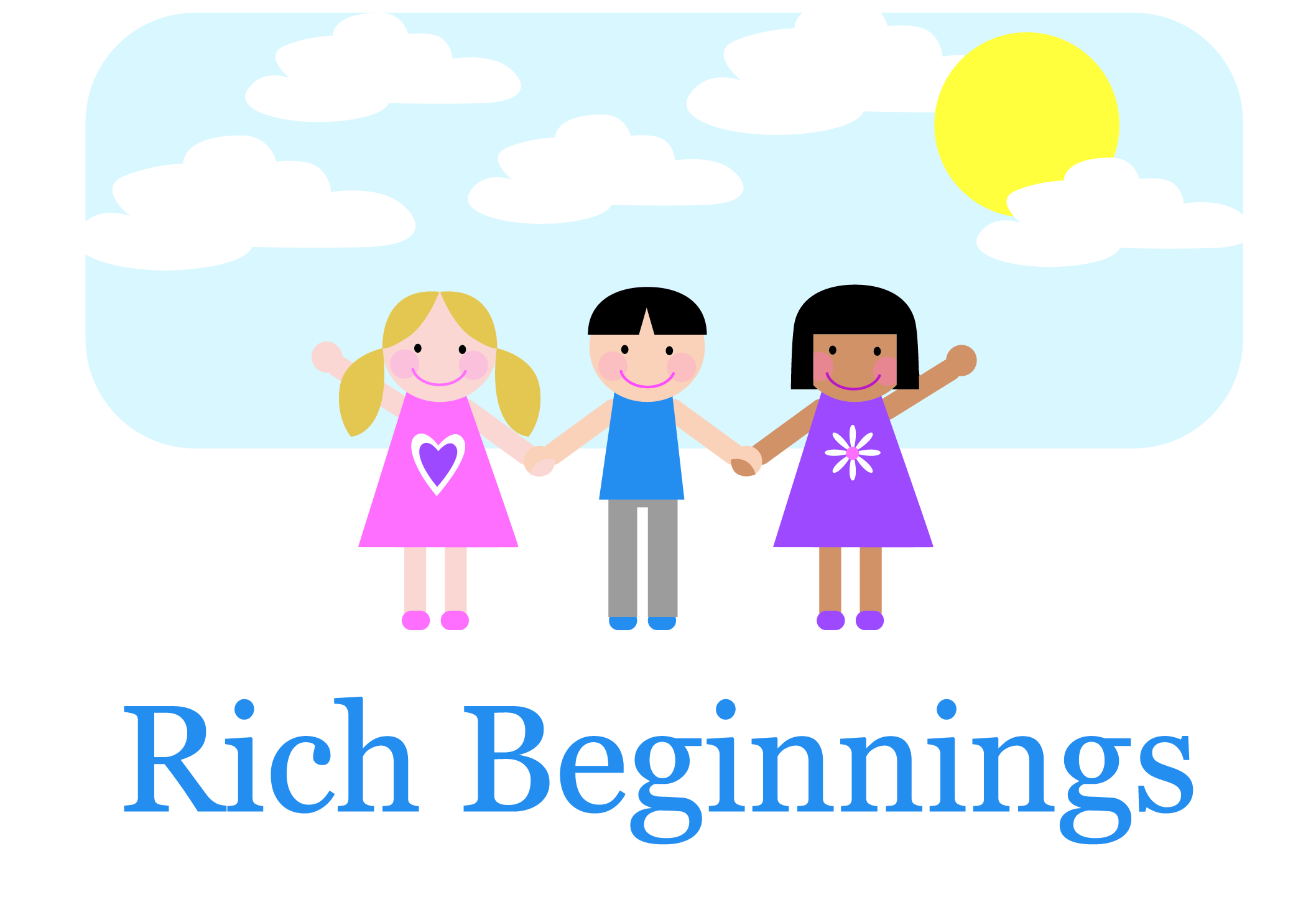 Welcome to the After School Program!We are here to offer quality child care, by providing directed and supervised activities for children in Kindergarten through 12 years old. Busing is provided to Brighton residents to and from all Brighton Schools to the our center.  It is the parent’s responsibility to request their children’s pick up and drop off location with the Brighton Transportation Services. Children in other districts are welcome if parents can arrange their transportation.We are open from 7 AM until 6 PM, offering both before and after school care. Children arrive any time after 7 AM and usually play quietly, eat breakfast, talk together and prepare for their departure. Buses arrive between 8 and 8:50 AM depending on the school. Children are supervised by a teacher out to the bus when the bus arrives.Kindergarten children generally return between 11:15 and 11:30 AM. Their bus is met by a staff member. The children bring their lunches and we provide afternoon snack. Grades 1-4 arrive between 2:30 and 3:45 PM depending on the grade and school.We run our programs full time during school holidays, vacations and even snow days. Extra fees for the week long school breaks apply per your current rate schedule. If you do not tell us otherwise we will expect your child on all days, including school holidays.  If you wish to take a “No Charge” week during a school break two weeks written notice is required to the director.You are allowed one (1) No Charge week during the school year.  In the summer months, you have the option of signing up for only the weeks you need.  You will be charged for days signed up, not actual attendance. Two weeks minimum of summer camp are required if your child(ren) will be returning in the fall.Please be sure to notify us if your child will not be getting off the bus for any reason.  It is very important for us to be able to keep track of each child.  If Brighton schools are closed and we are open, please inform the center that your child will be attending if needed. Our Afterschool teacher will always have a background and experience working with children. The teacher is responsible for keeping track of all children getting off the bus, planning activities and field trips. Check staff listing in the hallway for staff names, backgrounds and teaching levels.The Afterschool teacher reports directly to the Director and Owner(s). Please see the office with any questions or concerns. We look forward to having your child(ren) in our program! ScheduleGreeting 2:30pm-3:00pmTalking about their day so far and plans for the afternoon. Snack 3:00 (on arrival)                            Snack provided by the Center.Project 3:15pm - 4:00pm                                An optional project or activity is offered to all ages. These include arts, crafts, dramatics, cooking, science, music, language and literature. Children in all ages are encouraged to complete some homework during this time. We have 20 minutes set aside specifically for homework. If a child does not have homework they can participate in reading or quiet activity.Outdoor Time 4:00pm - 5:00pm	                We do go outside in most conditions.  Please be sure your child has adequate outdoor clothing.Free Choice/Departures 5:00pm - 6:00pm         